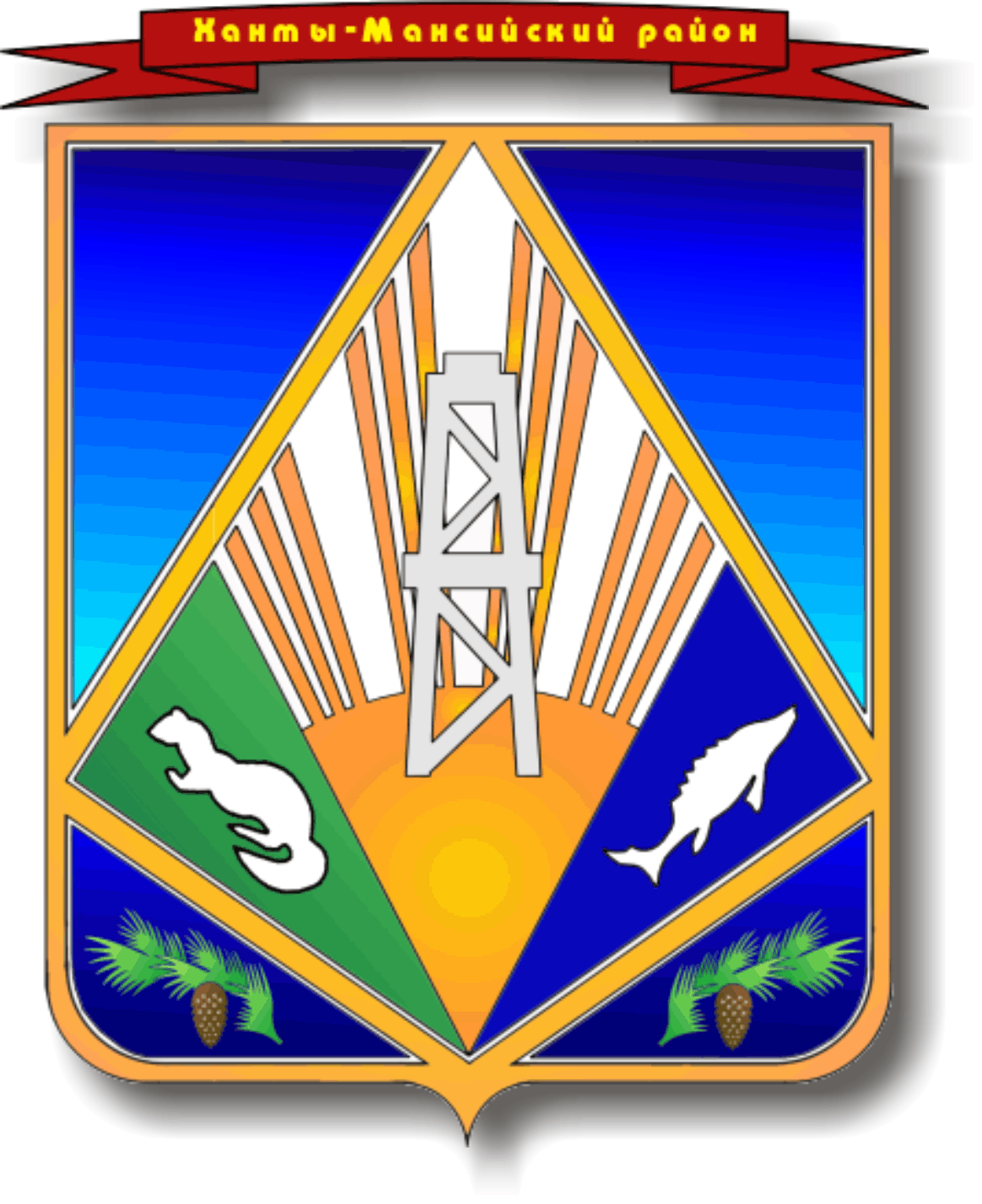 МУНИЦИПАЛЬНОЕ ОБРАЗОВАНИЕХАНТЫ-МАНСИЙСКИЙ РАЙОНХанты-Мансийский автономный округ – ЮграАДМИНИСТРАЦИЯ ХАНТЫ-МАНСИЙСКОГО РАЙОНАП О С Т А Н О В Л Е Н И Еот  00.00.2016		                                                                  № г. Ханты-МансийскОб утверждении Положения  о  муниципальной долговой книгеХанты-Мансийского районаВ соответствии Бюджетным Кодексом Российской Федерации, Федеральным законом от 06.10.2003 № 131-ФЗ «Об общих принципах организации местного самоуправления в Российской Федерации», Уставом  Ханты-Мансийского района:Утвердить Положение о муниципальной долговой книге Ханты-Мансийского района согласно приложения.Отменить постановления администрации Ханты-Мансийского района:от 25 января 2008 года № 8 «Об утверждении состава информации, порядка внесения информации и ведения муниципальной долговой книги Ханты-Мансийского района»;от 14 октября 2013 года № 275 «О внесении изменения   в постановление главы Ханты-Мансийского района от 25.01.2008 № 8 «Об утверждении состава информации, порядка внесения информации и ведения муниципальной долговой книги Ханты-Мансийского района».Опубликовать (обнародовать) настоящее постановление в газете «Наш район» и разместить на официальном сайте администрации Ханты-Мансийского района.Настоящее постановление вступает в силу с 1 января 2017 года.Контроль за выполнением постановления возложить на заместителя главы района по финансам, председателя комитета  по финансам.Глава Ханты-Мансийского района                                               К.Р.МинулинПриложение к постановлению администрацииХанты-Мансийского районаот 00.00.2016 №   Положение о муниципальной долговой книгеХанты-Мансийского района (далее - Положение)Общие положения1. Настоящее Положение с целью учета и регистрации долговых обязательств Ханты-Мансийского района (далее также район, муниципальное образование) определяет процедуру ведения муниципальной долговой книги района (далее – муниципальная долговая книга), в том числе устанавливает состав другой информации (далее – дополнительная информация), порядок и сроки ее внесения в муниципальную долговую книгу.2. Понятия, используемые в настоящем Положении, применяются в значениях, установленных законодательством Российской Федерации.Ведение долговой книги3. Ведение муниципальной долговой книги осуществляет комитет по финансам администрации района (далее – комитет) в соответствии с настоящим Положением.4. Муниципальная долговая книга составляется за период с 01 января по 31 декабря текущего календарного года (далее – отчетный период) в электронной форме и в форме документа на бумажном носителе.5. Учет долговых обязательств района в муниципальной долговой книге осуществляется в валюте долга, в которой определено денежное обязательство при его возникновении, при этом выраженное в рублях, обозначается с двумя десятичными знаками после запятой.6. В муниципальной долговой книге регистрируются следующие виды  долговых обязательствах района (далее также разделы):кредиты, полученные муниципальным образованием от кредитных организаций;бюджетные кредиты, привлеченные в бюджет муниципального образования из других бюджетов бюджетной системы Российской Федерации;муниципальные гарантии, предоставленные муниципальным образованием;муниципальные ценные бумаги муниципального образования.7. Состав информации (обязательной и дополнительной), подлежащей внесению в муниципальную долговую книгу определен в форме приложения 1 к настоящему Положению (далее – установленная форма).8. Сроки и последовательность внесения сведений в муниципальную долговую книгу: 1) по вновь возникшему долговому обязательству - не более пяти рабочих дней с момента его возникновения;2) по исполнению долгового обязательства - не более пяти рабочих дней со дня исполнения в срок, установленный договором;3) по прекращению долгового обязательства - не позднее последнего дня месяца, в котором прекращено долговое обязательство путем внесения в графу "Остаток долгового обязательства на конец отчетного периода" записи "Погашено.9. Информация о долговом обязательстве района вносится в муниципальную долговую книгу на основании документов, подтверждающих его возникновение, исполнение (задолженность), прекращение (договор, контракт, соглашение и иные первичные учетные документы), оформленные в соответствии с требованиями законодательства Российской Федерации.10. Долговые обязательства района, не исполненные на дату начала отчетного периода, подлежат включению в следующий отчетный период, при этом не включается в муниципальную долговую книгу на следующий финансовый год долговое обязательство района прекращенное на дату окончания отчетного периода.11. Регистрация долговых обязательств района осуществляется путем присвоения регистрационного номера и внесения соответствующих записей по установленной форме.12. Операции по внесению сведений в муниципальную долговую книгу производятся ежемесячно в хронологической последовательности, обобщаемых по разделам на дату окончания текущего месяца (далее – отчетный месяц).13. На дату окончания отчетного месяца муниципальная долговая книга распечатывается на бумажный носитель и вносится ответственным должностным лицом на подпись руководителю комитета, после подписания скрепляется печатью комитета.       III.Заключительные положения14. Муниципальная долговая книга за отчетный период брошюруется с приложением подтверждающих документов и подлежит хранению в соответствии с номенклатурой дел, установленной в комитете.15. Информация о долговых обязательствах района, содержащаяся в муниципальной долговой книге, передается Департаменту финансов Ханты-Мансийского автономного округа – Югры в объеме, порядке и сроки, установленные Департаментом финансов Ханты-Мансийского автономного округа - Югры.16. Информация, содержащаяся в муниципальной долговой книге, является конфиденциальной.17.Информация, содержащаяся в муниципальной долговой книге, предоставляется по запросу государственным органам, органам местного самоуправления по форме согласно приложению 2 к настоящему Положению в соответствии с законодательством Российской Федерации и настоящим Положением.18. По запросу физического или юридического лица информация, содержащаяся в муниципальной долговой книге, предоставляется по форме приложения 2 к настоящему Положению, в соответствии с законодательством Российской Федерации, настоящим Положением и (или) заключенным договором. 19. Информация о состоянии муниципального долга ежемесячно размещается на официальном сайте администрации района в разделе «Бюджет и финансы» по форме приложения 3 к настоящему Положению.Приложение 1к Положению Муниципальная долговая  книгаХанты-Мансийского района                       за период с "____   " ____________    по "_____ "  __________     Заместитель главы района по финансам,председатель комитета по финансам __________________________(подпись)______________     (расшифровка подписи)Должность, лица исполняющее функцииглавного бухгалтера комитета по финансам __________________________(подпись)______________(расшифровка подписи)МПДолжность, подпись лица, ответственного за ведение долговой книгиПриложение 2к Положению Выписка из муниципальной долговой книгимуниципального образования Ханты-Мансийского районапо состоянию на "___" "____________________" 20___ г.руб.    --------------------------------    <*>   Информация  о  погашении  просроченного  долгового  обязательства представляется в форме пояснительной записки к настоящей выписке.Заместитель главы района по финансам,председатель комитета по финансам         _____________________________________                                        (подпись)     (расшифровка подписи)Должность, лица исполняющее функцииглавного бухгалтера комитета по финансам __________________________________________________________________________                                  (подпись)        (фамилия, имя, отчество) М.П.ИсполнительПриложение 3к Положению Информация о состоянии муниципального долгамуниципального образования Ханты-Мансийский районпо состоянию на _____________________ 20___ г.тыс. руб.ЛИСТ СОГЛАСОВАНИЯк проекту постановления администрации Ханты-Мансийского района   по вопросу: «Об утверждении Положения о муниципальной долговой книгеХанты-Мансийского района»проект вносит: заместитель главы района по финансам,председатель комитета по финансам Т.Ю.ГореликИсполнитель: начальник управления,заместитель председателя комитета, Харисова Рада Вячеславовна,тел. 35-28-57N п/пДата реги-стра-цииНаиме-нование долго-вого обяза-тельстваНаиме-нование долго-вого обяза-тельстваДата воз-ник-новения обя-за-тель-ства по дого-вору (дата, N)Дата воз-ник-новения обя-за-тель-ства по дого-вору (дата, N)Наиме-но-вание креди-тора (прин-ци-пала)Объем дол-го-вого обя-за-тель-ства по дого-воруСрок пога-шений(прекращения)  дол-гового обя-за-тель-ства долгового обязательстДата исполнения (частично или полностью)Форма обе-спе-чения обя-за-тель-ства, но-мер и дата доку-ментаПро-цент-ная став-ка /став-ка ку-пон-ного до-хода/Основной долгОсновной долгОсновной долгОсновной долгОсновной долгОсновной долгОсновной долгПроценты, комиссииПроценты, комиссииПроценты, комиссииПроценты, комиссииПроценты, комиссииПроценты, комиссииОстаток долгового обязательства на конец отчетного периода (гр. 15 + гр. 21)В том числе просроченные долговые обязательства (гр. 16 + гр. 22)N п/пДата реги-стра-цииНаиме-нование долго-вого обяза-тельстваНаиме-нование долго-вого обяза-тельстваДата воз-ник-новения обя-за-тель-ства по дого-вору (дата, N)Дата воз-ник-новения обя-за-тель-ства по дого-вору (дата, N)Наиме-но-вание креди-тора (прин-ци-пала)Объем дол-го-вого обя-за-тель-ства по дого-воруСрок пога-шений(прекращения)  дол-гового обя-за-тель-ства долгового обязательстДата исполнения (частично или полностью)Форма обе-спе-чения обя-за-тель-ства, но-мер и дата доку-ментаПро-цент-ная став-ка /став-ка ку-пон-ного до-хода/оста-ток дол-го-вого обя-за-тель-ства на нача-ло годав том числе оста-ток про-срочен-ного долгового обязательстваОбразование долгового обязательства за отчетный периодПога-шение дол-го-вого обя-за-тель-ства за от-чет-ный периодв том числе погашено просроченного долгового обязательстваОстаток долгового обязательства на конец отчетного периодав том числе остаток просроченного долгового обязательстваОстаток на начало годав том числе просроченныеНачисленоПогашеноОстаток на конец отчетного периодав том числе просроченныеОстаток долгового обязательства на конец отчетного периода (гр. 15 + гр. 21)В том числе просроченные долговые обязательства (гр. 16 + гр. 22)12334456789101112131415161718192021222324Раздел I. Кредиты, полученные муниципальным образованием от кредитных организацийРаздел I. Кредиты, полученные муниципальным образованием от кредитных организацийРаздел I. Кредиты, полученные муниципальным образованием от кредитных организацийРаздел I. Кредиты, полученные муниципальным образованием от кредитных организацийРаздел I. Кредиты, полученные муниципальным образованием от кредитных организацийРаздел I. Кредиты, полученные муниципальным образованием от кредитных организацийРаздел I. Кредиты, полученные муниципальным образованием от кредитных организацийРаздел I. Кредиты, полученные муниципальным образованием от кредитных организацийРаздел I. Кредиты, полученные муниципальным образованием от кредитных организацийРаздел I. Кредиты, полученные муниципальным образованием от кредитных организацийРаздел I. Кредиты, полученные муниципальным образованием от кредитных организацийРаздел I. Кредиты, полученные муниципальным образованием от кредитных организацийРаздел I. Кредиты, полученные муниципальным образованием от кредитных организацийРаздел I. Кредиты, полученные муниципальным образованием от кредитных организацийРаздел I. Кредиты, полученные муниципальным образованием от кредитных организацийРаздел I. Кредиты, полученные муниципальным образованием от кредитных организацийРаздел I. Кредиты, полученные муниципальным образованием от кредитных организацийРаздел I. Кредиты, полученные муниципальным образованием от кредитных организацийРаздел I. Кредиты, полученные муниципальным образованием от кредитных организацийРаздел I. Кредиты, полученные муниципальным образованием от кредитных организацийРаздел I. Кредиты, полученные муниципальным образованием от кредитных организацийРаздел I. Кредиты, полученные муниципальным образованием от кредитных организацийРаздел I. Кредиты, полученные муниципальным образованием от кредитных организацийРаздел I. Кредиты, полученные муниципальным образованием от кредитных организаций1.2.Итого по разделуИтого по разделуРаздел II. Муниципальные ценные бумаги  Ханты-Мансийского района Раздел II. Муниципальные ценные бумаги  Ханты-Мансийского района Раздел II. Муниципальные ценные бумаги  Ханты-Мансийского района Раздел II. Муниципальные ценные бумаги  Ханты-Мансийского района Раздел II. Муниципальные ценные бумаги  Ханты-Мансийского района Раздел II. Муниципальные ценные бумаги  Ханты-Мансийского района Раздел II. Муниципальные ценные бумаги  Ханты-Мансийского района Раздел II. Муниципальные ценные бумаги  Ханты-Мансийского района Раздел II. Муниципальные ценные бумаги  Ханты-Мансийского района Раздел II. Муниципальные ценные бумаги  Ханты-Мансийского района Раздел II. Муниципальные ценные бумаги  Ханты-Мансийского района Раздел II. Муниципальные ценные бумаги  Ханты-Мансийского района Раздел II. Муниципальные ценные бумаги  Ханты-Мансийского района Раздел II. Муниципальные ценные бумаги  Ханты-Мансийского района Раздел II. Муниципальные ценные бумаги  Ханты-Мансийского района Раздел II. Муниципальные ценные бумаги  Ханты-Мансийского района Раздел II. Муниципальные ценные бумаги  Ханты-Мансийского района Раздел II. Муниципальные ценные бумаги  Ханты-Мансийского района Раздел II. Муниципальные ценные бумаги  Ханты-Мансийского района Раздел II. Муниципальные ценные бумаги  Ханты-Мансийского района Раздел II. Муниципальные ценные бумаги  Ханты-Мансийского района Раздел II. Муниципальные ценные бумаги  Ханты-Мансийского района Раздел II. Муниципальные ценные бумаги  Ханты-Мансийского района Раздел II. Муниципальные ценные бумаги  Ханты-Мансийского района  1. 2.Итого по разделуИтого по разделуИтого по разделуРаздел III.  Бюджетные кредиты, привлеченные в местный бюджет  от бюджетов других уровней бюджетной системы Российской ФедерацииРаздел III.  Бюджетные кредиты, привлеченные в местный бюджет  от бюджетов других уровней бюджетной системы Российской ФедерацииРаздел III.  Бюджетные кредиты, привлеченные в местный бюджет  от бюджетов других уровней бюджетной системы Российской ФедерацииРаздел III.  Бюджетные кредиты, привлеченные в местный бюджет  от бюджетов других уровней бюджетной системы Российской ФедерацииРаздел III.  Бюджетные кредиты, привлеченные в местный бюджет  от бюджетов других уровней бюджетной системы Российской ФедерацииРаздел III.  Бюджетные кредиты, привлеченные в местный бюджет  от бюджетов других уровней бюджетной системы Российской ФедерацииРаздел III.  Бюджетные кредиты, привлеченные в местный бюджет  от бюджетов других уровней бюджетной системы Российской ФедерацииРаздел III.  Бюджетные кредиты, привлеченные в местный бюджет  от бюджетов других уровней бюджетной системы Российской ФедерацииРаздел III.  Бюджетные кредиты, привлеченные в местный бюджет  от бюджетов других уровней бюджетной системы Российской ФедерацииРаздел III.  Бюджетные кредиты, привлеченные в местный бюджет  от бюджетов других уровней бюджетной системы Российской ФедерацииРаздел III.  Бюджетные кредиты, привлеченные в местный бюджет  от бюджетов других уровней бюджетной системы Российской ФедерацииРаздел III.  Бюджетные кредиты, привлеченные в местный бюджет  от бюджетов других уровней бюджетной системы Российской ФедерацииРаздел III.  Бюджетные кредиты, привлеченные в местный бюджет  от бюджетов других уровней бюджетной системы Российской ФедерацииРаздел III.  Бюджетные кредиты, привлеченные в местный бюджет  от бюджетов других уровней бюджетной системы Российской ФедерацииРаздел III.  Бюджетные кредиты, привлеченные в местный бюджет  от бюджетов других уровней бюджетной системы Российской ФедерацииРаздел III.  Бюджетные кредиты, привлеченные в местный бюджет  от бюджетов других уровней бюджетной системы Российской ФедерацииРаздел III.  Бюджетные кредиты, привлеченные в местный бюджет  от бюджетов других уровней бюджетной системы Российской ФедерацииРаздел III.  Бюджетные кредиты, привлеченные в местный бюджет  от бюджетов других уровней бюджетной системы Российской ФедерацииРаздел III.  Бюджетные кредиты, привлеченные в местный бюджет  от бюджетов других уровней бюджетной системы Российской ФедерацииРаздел III.  Бюджетные кредиты, привлеченные в местный бюджет  от бюджетов других уровней бюджетной системы Российской ФедерацииРаздел III.  Бюджетные кредиты, привлеченные в местный бюджет  от бюджетов других уровней бюджетной системы Российской ФедерацииРаздел III.  Бюджетные кредиты, привлеченные в местный бюджет  от бюджетов других уровней бюджетной системы Российской ФедерацииРаздел III.  Бюджетные кредиты, привлеченные в местный бюджет  от бюджетов других уровней бюджетной системы Российской ФедерацииРаздел III.  Бюджетные кредиты, привлеченные в местный бюджет  от бюджетов других уровней бюджетной системы Российской Федерации1.2.Итого по разделуИтого по разделуРаздел IV. Муниципальные гарантий Ханты-Мансийского районаРаздел IV. Муниципальные гарантий Ханты-Мансийского районаРаздел IV. Муниципальные гарантий Ханты-Мансийского районаРаздел IV. Муниципальные гарантий Ханты-Мансийского районаРаздел IV. Муниципальные гарантий Ханты-Мансийского районаРаздел IV. Муниципальные гарантий Ханты-Мансийского районаРаздел IV. Муниципальные гарантий Ханты-Мансийского районаРаздел IV. Муниципальные гарантий Ханты-Мансийского районаРаздел IV. Муниципальные гарантий Ханты-Мансийского районаРаздел IV. Муниципальные гарантий Ханты-Мансийского районаРаздел IV. Муниципальные гарантий Ханты-Мансийского районаРаздел IV. Муниципальные гарантий Ханты-Мансийского районаРаздел IV. Муниципальные гарантий Ханты-Мансийского районаРаздел IV. Муниципальные гарантий Ханты-Мансийского районаРаздел IV. Муниципальные гарантий Ханты-Мансийского районаРаздел IV. Муниципальные гарантий Ханты-Мансийского районаРаздел IV. Муниципальные гарантий Ханты-Мансийского районаРаздел IV. Муниципальные гарантий Ханты-Мансийского районаРаздел IV. Муниципальные гарантий Ханты-Мансийского районаРаздел IV. Муниципальные гарантий Ханты-Мансийского районаРаздел IV. Муниципальные гарантий Ханты-Мансийского районаРаздел IV. Муниципальные гарантий Ханты-Мансийского районаРаздел IV. Муниципальные гарантий Ханты-Мансийского районаРаздел IV. Муниципальные гарантий Ханты-Мансийского района1.2.…Итого по разделуИтого по разделуИтого муниципальный долгИтого муниципальный долгN п/пНаименование долгового обязательстваОснование возникновения обязательства (реквизиты документа)Наименование кредитора (принципала, держателя ценных бумаг)Срок действия долгового обязательства (по муниципальному контракту, договору, иному основанию)Процентная ставка/ставка купонного доходаОстаток долгового обязательства на начало отчетного периодаОстаток долгового обязательства на конец отчетного периода <*>12345678Раздел 1. Кредиты, полученные муниципальным образованием Ханты-Мансийский район от кредитных организацийРаздел 1. Кредиты, полученные муниципальным образованием Ханты-Мансийский район от кредитных организацийРаздел 1. Кредиты, полученные муниципальным образованием Ханты-Мансийский район от кредитных организацийРаздел 1. Кредиты, полученные муниципальным образованием Ханты-Мансийский район от кредитных организацийРаздел 1. Кредиты, полученные муниципальным образованием Ханты-Мансийский район от кредитных организацийРаздел 1. Кредиты, полученные муниципальным образованием Ханты-Мансийский район от кредитных организацийРаздел 1. Кредиты, полученные муниципальным образованием Ханты-Мансийский район от кредитных организацийРаздел 1. Кредиты, полученные муниципальным образованием Ханты-Мансийский район от кредитных организаций1.2.Итого по разделу 1Итого по разделу 1xxxxРаздел 2. Бюджетные кредиты, привлеченные в бюджет муниципального образования Ханты-Мансийский район от других бюджетов бюджетной системы Российской Федерации (в том числе на пополнение остатков средств на лицевом счете местного бюджета)Раздел 2. Бюджетные кредиты, привлеченные в бюджет муниципального образования Ханты-Мансийский район от других бюджетов бюджетной системы Российской Федерации (в том числе на пополнение остатков средств на лицевом счете местного бюджета)Раздел 2. Бюджетные кредиты, привлеченные в бюджет муниципального образования Ханты-Мансийский район от других бюджетов бюджетной системы Российской Федерации (в том числе на пополнение остатков средств на лицевом счете местного бюджета)Раздел 2. Бюджетные кредиты, привлеченные в бюджет муниципального образования Ханты-Мансийский район от других бюджетов бюджетной системы Российской Федерации (в том числе на пополнение остатков средств на лицевом счете местного бюджета)Раздел 2. Бюджетные кредиты, привлеченные в бюджет муниципального образования Ханты-Мансийский район от других бюджетов бюджетной системы Российской Федерации (в том числе на пополнение остатков средств на лицевом счете местного бюджета)Раздел 2. Бюджетные кредиты, привлеченные в бюджет муниципального образования Ханты-Мансийский район от других бюджетов бюджетной системы Российской Федерации (в том числе на пополнение остатков средств на лицевом счете местного бюджета)Раздел 2. Бюджетные кредиты, привлеченные в бюджет муниципального образования Ханты-Мансийский район от других бюджетов бюджетной системы Российской Федерации (в том числе на пополнение остатков средств на лицевом счете местного бюджета)Раздел 2. Бюджетные кредиты, привлеченные в бюджет муниципального образования Ханты-Мансийский район от других бюджетов бюджетной системы Российской Федерации (в том числе на пополнение остатков средств на лицевом счете местного бюджета)1.2.Итого по разделу 2Итого по разделу 2xxxxРаздел 3. Муниципальные гарантии, предоставленные муниципальным образованием Ханты-Мансийский районРаздел 3. Муниципальные гарантии, предоставленные муниципальным образованием Ханты-Мансийский районРаздел 3. Муниципальные гарантии, предоставленные муниципальным образованием Ханты-Мансийский районРаздел 3. Муниципальные гарантии, предоставленные муниципальным образованием Ханты-Мансийский районРаздел 3. Муниципальные гарантии, предоставленные муниципальным образованием Ханты-Мансийский районРаздел 3. Муниципальные гарантии, предоставленные муниципальным образованием Ханты-Мансийский районРаздел 3. Муниципальные гарантии, предоставленные муниципальным образованием Ханты-Мансийский районРаздел 3. Муниципальные гарантии, предоставленные муниципальным образованием Ханты-Мансийский район1.2.Итого по разделу 3Итого по разделу 3xxРаздел 4. Муниципальные ценные бумаги муниципального образования Ханты-Мансийский районРаздел 4. Муниципальные ценные бумаги муниципального образования Ханты-Мансийский районРаздел 4. Муниципальные ценные бумаги муниципального образования Ханты-Мансийский районРаздел 4. Муниципальные ценные бумаги муниципального образования Ханты-Мансийский районРаздел 4. Муниципальные ценные бумаги муниципального образования Ханты-Мансийский районРаздел 4. Муниципальные ценные бумаги муниципального образования Ханты-Мансийский районРаздел 4. Муниципальные ценные бумаги муниципального образования Ханты-Мансийский районРаздел 4. Муниципальные ценные бумаги муниципального образования Ханты-Мансийский район1.2.Итого по разделу 4Итого по разделу 4xxxxВсегоВсегоВсегоВсегоxxВид долгового обязательстваОбъем муниципального долгана 01 января 20__ г.Объем муниципального долгана 01 _______ 20___ г.Кредиты, полученные муниципальным образованием Ханты-Мансийский район от кредитных организацийБюджетные кредиты, привлеченные в бюджет муниципального образования Ханты-Мансийский район от других бюджетов бюджетной системы Российской Федерации (том числе на пополнение остатков средств на лицевом счете местного бюджета)Муниципальные гарантии, предоставленные муниципальным образованием Ханты-Мансийский районМуниципальные ценные бумаги муниципального образования Ханты-Мансийский районВсегоФамилия, имя, отчество, должностьФамилия, имя, отчество, должностьДата поступленияПодпись, дата выдачиЗамечаниеГорелик Т.Ю. - заместитель главы района по финансам, председатель комитета  по финансамГорелик Т.Ю. - заместитель главы района по финансам, председатель комитета  по финансамПятаков Ф.Г.-заместитель главы районаПятаков Ф.Г.-заместитель главы районаБычкова И.Ю.-Начальник юридическо - правового управленияБычкова И.Ю.-Начальник юридическо - правового управленияХолодилова А.В.– Председатель комитета экономической политики Холодилова А.В.– Председатель комитета экономической политики Корниенко Ю.И. -заместитель главы района, директор департамента строительства, архитектуры и ЖКХ районаКорниенко Ю.И. -заместитель главы района, директор департамента строительства, архитектуры и ЖКХ районаАнализ на коррупциогенностьАнализ на коррупциогенностьАнализ на коррупциогенностьАнализ на коррупциогенностьАнализ на коррупциогенность